Отчёт о работе администрации за 2016 год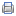 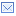 Отчёт о работе администрации Старонижестеблиевского сельского поселения Красноармейского района за 2016 годЗаслушав и обсудив отчёт главы Старонижестеблиевского сельского поселения Красноармейского района Новак Виталия Владимировича о результатах своей деятельности и деятельности администрации сельского поселения за 2016 год, руководствуясь статьёй 35 Федерального закона от 06 октября 2003 года № 131-ФЗ «Об общих принципах организации местного самоуправления в Российской Федерации» и статьёй 28 Устава Старонижестеблиев-ского сельского поселения Красноармейского района, Совет Старонижестеблиевского сельского поселения Красноармейского района р е ш и л:1. Признать работу главы и администрации Старонижестеб-лиевского сельского поселения Красноармейского района за 2016 год удовлетворительной.2. Поручить главе Старонижестеблиевского сельского посе-ления Красноармейского района обнародовать отчёт о работе адми-нистрации за 2016 год в установленном порядке и разместить на официальном сайте администрации Старонижестеблиевского сельского поселения Красноармейского района в сети «Интернет» (www.snsteblievskaya.ru).3. Контроль за выполнением решения возложить на посто-янную комиссию по законности, охране прав и свобод граждан и вопросам казачества (А.И.Гирька).4. Решение  вступает в силу со дня его подписания.Председателя СоветаСтаронижестеблиевского сельского поселенияКрасноармейского района                                                   Т.В. ДьяченкоСОВЕТ СТАРОНИЖЕСТЕБЛИЕВСКОГО СЕЛЬСКОГО ПОСЕЛЕНИЯ                                   КРАСНОАРМЕЙСКОГО РАЙОНАР Е Ш Е Н И ЕСОВЕТ СТАРОНИЖЕСТЕБЛИЕВСКОГО СЕЛЬСКОГО ПОСЕЛЕНИЯ                                   КРАСНОАРМЕЙСКОГО РАЙОНАР Е Ш Е Н И ЕСОВЕТ СТАРОНИЖЕСТЕБЛИЕВСКОГО СЕЛЬСКОГО ПОСЕЛЕНИЯ                                   КРАСНОАРМЕЙСКОГО РАЙОНАР Е Ш Е Н И ЕСОВЕТ СТАРОНИЖЕСТЕБЛИЕВСКОГО СЕЛЬСКОГО ПОСЕЛЕНИЯ                                   КРАСНОАРМЕЙСКОГО РАЙОНАР Е Ш Е Н И ЕСОВЕТ СТАРОНИЖЕСТЕБЛИЕВСКОГО СЕЛЬСКОГО ПОСЕЛЕНИЯ                                   КРАСНОАРМЕЙСКОГО РАЙОНАР Е Ш Е Н И ЕСОВЕТ СТАРОНИЖЕСТЕБЛИЕВСКОГО СЕЛЬСКОГО ПОСЕЛЕНИЯ                                   КРАСНОАРМЕЙСКОГО РАЙОНАР Е Ш Е Н И Е«27»_01_2017г.№35/1станица Старонижестеблиевскаястаница Старонижестеблиевскаястаница Старонижестеблиевскаястаница Старонижестеблиевскаястаница Старонижестеблиевскаястаница Старонижестеблиевская